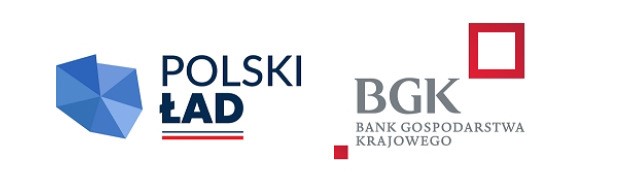 I. OPIS PRZEDMIOTU ZAMÓWIENIA – założenia ogólnePrzedmiotem zamówienia jest realizacja zadania:„Rozbudowa sieci wodno-kanalizacyjnej na terenie Gminy Lubawka. Chełmsko Śląskie: sieć wodociągowa i kanalizacyjna, Miszkowice: sieć wodociągowa", zgodnie z promesą wstępną  dofinansowania inwestycji z Rządowego Funduszu Polski Ład: Programu Inwestycji Strategicznych zwanego dalej "Programem", z dnia 1023-03-31 nr Edycja2/2021/4451/PolskiLad.Inwestycja zlokalizowana jest w południowej Polsce, województwie dolnośląskim, powiecie kamiennogórskim, w Gminie Lubawka, w miejscowościach: Chełmsko Śląskie: sieć wodociągowa 
i kanalizacyjna, Miszkowice: sieć wodociągowa.Wobec przyjętej formuły zamówienia: „Zaprojektuj i wybuduj” zakłada się realizację niniejszego zadania w podziale na 2 części, z których każda składać się będzie z 2 etapów.Część 1 – CHEŁMSKO ŚLĄSKIE - sieć wodociągowa i kanalizacyjna.1)    Etap 1 - opracowanie dokumentacji projektowej o wstępnej lokalizacji projektowanych elementów sieci na podstawie załącznika graficznego przedstawionego na podkładach mapowych: 02-01, 02-02, 02-03, 02-04 i 02-05.  2)    Etap 2 - wykonanie robót budowlanych w zakresie opracowanego przez Wykonawcę projektu na podstawie załącznika graficznego przedstawionego na podkładach mapowych: 02-01, 02-02, 02-03, 02-04 i 02-05.   Przedmiotem opracowania jest zaprojektowanie i budowa sieci sanitarnych uzbrojenia terenu:Sieci kanalizacji sanitarnej Ø200 PVC z przyłączami do budynków i przepompownią ścieków 
z rurociągiem tłocznym z PEHD Dz90.Sieci wodociągowej Ø 160÷63 PE z przyłączami do budynków i pompownią wodociągową.Część 2 - MISZKOWICE- sieć wodociągowa;1)    Etap 1 - opracowanie dokumentacji projektowej o wstępnej lokalizacji projektowanych elementów sieci na podstawie załącznika graficznego przedstawionego na podkładach mapowych: 02-01, 2)    Etap 2 - wykonanie robót budowlanych w zakresie opracowanego przez Wykonawcę projektu na podstawie załącznika graficznego przedstawionego na podkładach mapowych: 02-01,Przedmiotem opracowania jest zaprojektowanie i budowa sieci sanitarnych uzbrojenia terenu:- Sieci wodociągowe średnicy Ø 125÷90 PE z przyłączami do budynków.Zadanie będzie realizowane w oparciu o ProgramFunkcjonalno – Użytkowy, opracowany przez Biuro Projektów i Usług Inwestycyjnych „SANITEX-EKO" Andrzej Danilecki, Pl. Wolności 6/5, 58-420 Lubawka, biuro: ul. Bankowa 32, 58-500 Jelenia Góra, NIP 614 11 61 62II.  OPIS PRZEDMIOTU ZAMÓWIENIA – założenia szczegółowe dla poszczególnych części.Część 1 – CHEŁMSKO ŚLĄSKIE - sieć wodociągowa i kanalizacyjna.Niniejsza cz.1 OPZ dotyczy realizacji inwestycji na terenie miejscowości Chełmsko Śląskie. 1)    Etap 1 - opracowanie dokumentacji projektowej o wstępnej lokalizacji projektowanych elementów sieci na podstawie załącznika graficznego przedstawionego na podkładach mapowych : 02-01, 02-02, 02-03, 02-04 i 02-05.  2)    Etap 2 - wykonanie robót budowlanych w zakresie opracowanego przez Wykonawcę projektu na podstawie załącznika graficznego przedstawionego na podkładach mapowych : 02-01, 02-02, 02-03, 02-04 i 02-05.   Przedmiotem opracowania jest zaprojektowanie i budowa sieci sanitarnych uzbrojenia terenu :Sieci kanalizacji sanitarnej Ø200 PVC z przyłączami do budynków i przepompownią ścieków z rurociągiem tłocznym z PEHD Dz90.Sieci wodociągowej Ø 160÷63 PE z przyłączami do budynków i pompownią wodociągową.Obowiązki Wykonawcy:Wykonawca zobowiązany jest do uzyskania w imieniu Zamawiającego odpowiednich opinii, pozwoleń, zgód, uzgodnień, które będą niezbędne w procesie uzyskania decyzji pozwolenia na budowę  na podstawie udzielonego przez Zamawiającego pełnomocnictwa,  Wszelkie koszty związane z: uzyskaniem materiałów wyjściowych do projektowania 
(np. mapa do celów projektowych, podkłady itp.), uzyskaniem uzgodnień, opinii, decyzji 
i innych koniecznych opracowań ponosi Wykonawca. Założenia projektowe w formie opracowania należy na bieżąco konsultować 
z przedstawicielami Urzędu Miasta Lubawka. Zamawiający wymaga, aby Wykonawca przeprowadził co najmniej 3 (trzy) spotkania 
w siedzibie Zamawiającego w celu przedstawienia i omówienia przyjętych rozwiązań projektowych. Jedno po opracowaniu koncepcji, jedno po opracowaniu projektu budowlanego 
i jedno po zakończeniu pozostałych opracowań. Wniosek o wydanie decyzji pozwolenia na budowę wraz z oświadczeniem o prawie dysponowania nieruchomością na cele budowlane podpisze i złoży Wykonawca w imieniu Zamawiającego, który udzieli mu stosownych pełnomocnictw.2. Wykonawcy ubiegający się o zamówienie publiczne muszą spełniać niżej wymienione warunki udziału w postępowaniu dotyczące  zdolności technicznej lub zawodowej:1)   Wykonawca musi dysponować osobami zdolnymi do wykonania zamówienia, w szczególności:a)   Projektantem (kierownikiem prac projektowych) – osobą posiadającą uprawnienia do sprawowania samodzielnych funkcji technicznych w budownictwie wydane na podstawie Ustawy z dnia 7 lipca 1994 r. Prawo Budowlane– Rozdział 2 „Samodzielne funkcje techniczne w budownictwie” lub odpowiadające im równoważne uprawnienia budowlane, które zostały wydane na podstawie wcześniej obowiązujących przepisów oraz jest uprawniona do projektowania w specjalności instalacyjnej w zakresie sieci, instalacji i urządzeń cieplnych, wentylacyjnych, gazowych, wodociągowych i kanalizacyjnych bez ograniczeń.b)   Projektantem– osobą posiadającą uprawnienia do sprawowania samodzielnych funkcji technicznych w budownictwie wydane na podstawie Ustawy z dnia 7 lipca 1994 r. Prawo Budowlane  – Rozdział 2 „Samodzielne funkcje techniczne w budownictwie” lub odpowiadające im równoważne uprawnienia budowlane, które zostały wydane na podstawie wcześniej obowiązujących przepisów oraz jest uprawniona do projektowania w specjalności instalacyjnej w zakresie sieci, instalacji i urządzeń elektrycznych i elektroenergetycznych bez ograniczeń.c)   Projektantem – osobą posiadającą uprawnienia do sprawowania samodzielnych funkcji technicznych w budownictwie wydane na podstawie Ustawy z dnia 7 lipca 1994 r. Prawo Budowlane – Rozdział 2 „Samodzielne funkcje techniczne w budownictwie” lub odpowiadające im równoważne uprawnienia budowlane, które zostały wydane na podstawie wcześniej obowiązujących przepisów oraz jest uprawniona do projektowania w specjalności drogowej bez ograniczeń.d)   Kierownikiem budowy – osobą posiadającą uprawnienia do sprawowania samodzielnych funkcji technicznych w budownictwie wydane na podstawie Ustawy z dnia 7 lipca 1994 r. Prawo Budowlane– Rozdział 2 „Samodzielne funkcje techniczne w budownictwie” lub odpowiadające im równoważne uprawnienia budowlane, które zostały wydane na podstawie wcześniej obowiązujących przepisów oraz jest uprawniona do kierowania robotami budowlanymi w specjalności instalacyjnej w zakresie sieci, instalacji i urządzeń cieplnych, wentylacyjnych, gazowych, wodociągowych i kanalizacyjnych bez ograniczeńe)    Kierownikiem robót elektrycznych– osobą posiadającą uprawnienia do sprawowania samodzielnych funkcji technicznych w budownictwie wydane na podstawie Ustawy z dnia 7 lipca 1994 r. Prawo Budowlane– Rozdział 2 „Samodzielne funkcje techniczne w budownictwie” lub odpowiadające im równoważne uprawnienia budowlane, które zostały wydane na podstawie wcześniej obowiązujących przepisów oraz jest uprawniona do kierowania robotami budowlanymi w specjalności instalacyjnej w zakresie sieci, instalacji i urządzeń elektrycznych i elektroenergetycznych bez ograniczeń.f)   Kierownikiem robót drogowych – osobą posiadającą uprawnienia do sprawowania samodzielnych funkcji technicznych w budownictwie wydane na podstawie Ustawy z dnia 7 lipca 1994 r. Prawo Budowlane – Rozdział 2 „Samodzielne funkcje techniczne w budownictwie” lub odpowiadające im równoważne uprawnienia budowlane, które zostały wydane na podstawie wcześniej obowiązujących przepisów oraz jest uprawniona do kierowania robotami budowlanymi w specjalności drogowej bez ograniczeń.3.Wymogi dotyczące prac: dotyczy sytuacji ekonomicznej lub finansowej Wykonawca spełni warunek, jeżeli wykaże, że na podstawie informacji banku lub spółdzielczej kasy oszczędnościowo-kredytowej wysokość posiadanych środków finansowych lub zdolność kredytową posiada nie mniejszą niż  2 300 000,00 zł (słownie: dwa miliony trzysta tysięcy 00/100) Ubezpieczenie od odpowiedzialności cywilnej w zakresie prowadzonej działalności związanej z przedmiotem zamówienia na sumę gwarancyjną co najmniej 2 000 000,00 zł sytuacji/zdolności technicznej lub zawodowej w okresie ostatnich 5 lat (a jeżeli okres prowadzenia działalności jest krótszy, 
to w tym okresie) licząc wstecz od dnia, w którym upływa termin składania ofert, wykonał zgodnie z zasadami sztuki budowlanej i prawidłowo ukończył co najmniej:-  jedno (1) zamówienie polegające lub mające w zakresie budowę, przebudowę lub rozbudowę sieci wodociągowej lub kanalizacyjnej o długości min. 0,3 km wraz z przepompownią ścieków lub pompownią wody o wartości co najmniej 1 000 000 zł brutto/ jednego miliona złotych brutto/ZAMAWIAJĄCY WYMAGA POTWIERDZENIA PRAC NA PODSTAWIE REFERENCJI.4.W zakresie zdolności technicznych lub zawodowych, jeśli chodzi o dokumentację.Wykonawca musi wykazać, że:w okresie ostatnich 3 lat (a jeżeli okres prowadzenia działalności jest krótszy, 
to w tym okresie) licząc wstecz od dnia, w którym upływa termin składania ofert, ukończył z należytą starannością realizację co najmniej jednego (1) zamówienia polegającego lub mającego w zakresie opracowanie dokumentacji projektowo-kosztorysowej budowy, przebudowy lub rozbudowy:sieci wodociągowej lub kanalizacji sanitarnej lub deszczowej nie krótszej niż 0,3 km,Etap 1 Zamówienia. Opracowanie dokumentacji projektowej.Etap 1 - opracowanie dokumentacji projektowej o wstępnej lokalizacji projektowanych elementów sieci na podstawie załącznika graficznego przedstawionego na podkładach mapowych : 02-01, 02-02, 02-03, 02-04 i 02-05.  Ogólny zakres dokumentacji :   sporządzenie koncepcji budowy sieci kanalizacji sanitarnej z sieciową przepompownią ścieków na podstawie materiałów lokalizacyjnych opracowanych w ramach PFU, wraz z jej zatwierdzeniem przez Zamawiającego,sporządzenie koncepcji budowy sieci wodociągowej z sieciową, kontenerową pompownią wody na podstawie materiałów lokalizacyjnych opracowanych w ramach PFU wraz z jej zatwierdzeniem przez Zamawiającego,opracowane koncepcje powinny zawierać inwentaryzację zieleni kolidującej z inwestycją.opracowanie map do celów projektowych, uzyskanie wszelkich zgód, uzgodnień i decyzji koniecznych do opracowania i zatwierdzenia dokumentacji miedzy innymi : decyzji zezwalającej na lokalizację sieci w pasie drogowym,decyzji lub innych pozwoleń na prowadzenie robót w strefie ochrony zabytków i ochrony archeologicznej,decyzji wodnoprawnej w przypadku konieczności przebudowy urządzeń wodnych i prowadzenia robót innych niż związane z wykonaniem przekroczeń cieku wodnego proj. odcinkami kanału sanitarnego i wodociągu,     decyzji na wycinkę drzew,warunków technicznych zapewnienia dostawy wody i odbioru ścieków,warunków technicznych i zapewnienia dostawy energii elektrycznej do pompowni wody i przepompowni ścieków,uzgodnień branżowych w tym pozytywnej opinii z narady koordynacyjnej,projekt realizować zgodnie z zapisami Miejscowego Planu Zagospodarowania Przestrzennego, na potrzeby projektu opracowanie dokumentacji geotechnicznej o zawartości zgodnie ze specyfiką obiektów budowlanych,sporządzenie projektu budowlanego o zawartości zgodnie z obowiązującymi przepisami,dla projektowanych elementów inwestycji uzyskanie pozwolenia na budowę,sporządzenie projektów wykonawczych, specyfikacji technicznych, przedmiarów i kosztorysów,zapewnienie obsługi geodezyjnej polegającej na wytyczeniu obiektów budowlanych oraz bieżącym inwentaryzowaniu budowanych odcinków sieci i obiektów budowlanych, wykonanie robót budowlanych i montażowych na podstawie opracowanej dokumentacji projektowej, w zakresie sieci kanalizacji sanitarnej i wodociągu wraz obiektami towarzyszącymi oraz dostawą maszyn i urządzeń niezbędnych do realizacji zadania,wykonanie prac związanych z budową nawierzchni przy przepompowni ścieków i pompowni wody,odtworzenie nawierzchni drogowych (jezdni, poboczy, chodników oraz terenów zielonych),wykonanie energetycznych instalacji zasilających projektowane pompownie i przepompownie, oświetleniem, ogrodzeniem i zabezpieczeniem terenu w czasie prowadzenia robót,przeprowadzenie wymaganych prób i badań i sprawdzeń wykonanych obiektów budowlanych, wykonanie inwentaryzacji powykonawczej, w tym bieżące wykonywanie i przekazywanie szkiców powykonawczych,dla wykonanej inwestycji uzyskanie pozwolenia na użytkowanie,zapewnienie nadzoru autorskiego projektantów,Dla projektowanych przekroczeń wody płynącej Zamawiający oczekuje na wydanie decyzji pozwolenia wodnoprawnego. W chwili obecnej trwa procedura uzyskania przez Zamawiającego decyzji pozwolenia wodnoprawnego. Po jej uzyskaniu przekaże ww. dokument niezwłocznie. Zamawiający deklaruje za swojej strony podpisanie umowy z PGW Wody Polskie. Z umowy wynikać będzie prawo do dysponowania nieruchomością na cele budowlane dla działki nr 161 obr 0004. Wykonawca jest zobowiązany do realizacji przekroczeń wody płynącej na warunkach określonych ww. decyzji oraz zawartej z PGW Wody Polskie umowie. Dla projektowanej inwestycji Zamawiający uzyskał decyzję o środowiskowych uwarunkowaniach realizacji inwestycji nr WM.6220.1.2023 z dnia 15.09.2023.Decyzja stanowi załącznik do niniejszego PFU. Wykonawca jest zobowiązany do realizacji inwestycji na warunkach określonych ww. decyzji.Szczegółowy sposób wykonania dokumentacji projektowej opisany został w pkt 1.2 i 1.3  PFU.Szczegółowy zakres inwestycji objęty projektem w zakresie kanalizacji sanitarnej.Należy zaprojektować odcinek sieci kanalizacji sanitarnej o szacowanej łącznej długości 
ok. 1,83764 km (nie uwzględniając przyłączy i rurociągu ciśnieniowego).Projektowana kanalizacja sanitarna biegnie w ulicach Sądeckiej i Podhalańskiej, począwszy od budynku Sądecka nr 29 położonego na wysokości ok. 513,5 m n.p.m. Sieć kanalizacyjna zakończona jest przy budynku nr 94, na wysokości ok. 547,50 m n.p.m. na działce 348/227.Projektowana sieć biegnie wyłącznie w pasie drogowym,  w jezdni i  poboczu ulicy Sądeckiej oraz 
w jezdni i w poboczu węższej ulicy Podhalańskiej. Lokalizacja sieci w pasach drogowych powodowana jest ukształtowaniem terenu ze stromo opadającymi zboczami doliny cieku b/n. Bezpośrednio przy krawędziach ulic wznoszą się lub opadają skarpy, zlokalizowane są zabudowania, biegną rowy lubkoryto cieku b/n. Dla umożliwienia lokalizacji sieci w poboczu ulicy Sądeckiej konieczne będzie wykonanie wycinki ok. 31 szt. drzew.Główny kanał sanitarny o oznaczeniu KS-1 biegnie od budynku nr 29, na wysokości skrzyżowania ul. Sadeckiej i Podhalańskiej wchodzi w ul. Podhalańską i biegnie w pasie drogowym. Koniec kanału na wysokości dz.315/10, obręb Chełmsko Śląskie. Projektowany odcinek kanału sanitarnego o oznaczeniu KS2 jest włączony do kanału KS1 na skrzyżowaniu ul. Podhalańskiej i odcinka drogi gminnej (dz. 206),będącej łącznikiem z ul. Sądecką.     Na skrzyżowaniu zlokalizowane jest bezwykopowe przekroczenie kanałem sanitarnym pod potokiem na dz. 161. Na dalszym odcinku kanał odbierał będzie ścieki z budynków położonych wzdłuż ul. Sądeckiej, począwszy od budynków nr 44, 41 i 42. Kanał zlokalizowany jest w poboczu ul. Sądeckiej. Koniec kanału zlokalizowany przy budynku nr 94, na wysokości ok. 547,50 m n.p.m. na działce 348/227. Przyłącza do budynków zaprojektowano w pasie drogowym do granicy nieruchomości prywatnych.W celu zapewnienia możliwości włączenia do kanalizacji budynków położonych przy ul. Sądeckiej powyżej mostu na wysokości bud. nr 35, na działce nr 204/1 zaprojektowano przepompownię ścieków. Przewiduje się odprowadzanie ścieków z pompowni rurociągiem tłocznym z PEHD SDR 17 o średnicy Dz90 mm i długości 18,32 m pod ciekiem wodnym na działce nr 161.Ścieki z projektowanej pompowni sieciowej odprowadzane będą do kanału grawitacyjnego DN200 w ul. Podhalańskiej i włączone do studni betonowej DN1200 na wysokości działki 203.Przed włączeniem do kanału studnia betonowa rozprężna DN1000.Zapewniono możliwość podłączenia do kanału KS-1.1 budynków nr 33,35 oraz 40 i 41. Projektowane odcinki kanałów w ul. Podhalańskiej oraz na części ul. Sądeckiej będą układane    wspólnie w jednym wykopie z przewodami wodociągowymi, równolegle w odległości normalnej 1,0 m pomiędzy osiami przewodów. Wyjątkowo w miejscach, w których konieczne jest oszczędne gospodarowanie dostępną przestrzenią (wąskie pobocza, bliskość istniejącego uzbrojenia lub innych istniejących obiektów budowlanych) powyższą odległość dopuszcza się zmniejszyć do 0,8 -  0,5 m.Łącznie na terenie Chełmska Śląskiego zaprojektowano 34 szt. przyłączy kanalizacyjnych 
o średnicy DN150.Obowiązkiem Wykonawcy jest uzyskanie nowych decyzji zezwalających na realizację sieci 
w pasie drogowym oraz zaprojektowanie i wykonanie koniecznego odtworzenia elementów pasa drogowego w tym jego odwodnienia, uzgodnionych z zarządcami dróg.Obowiązkiem Wykonawcy jest uzyskanie nowych decyzji zezwalających na realizację sieci 
w pasie drogowym oraz zaprojektowanie i wykonanie koniecznego odtworzenia elementów pasa drogowego w tym jego odwodnienia, uzgodnionych z zarządcami dróg.Dane liczbowe. szacowana długość kanałów sanitarnych z PVC Dz200 na tym etapie : 1 837,64 mb,szacowana długość przyłączy z PVC Dz160 : 115,00 mb,szacowana długość rurociągu tłocznego z projektowanej przepompowni ścieków z PE-RC SDR17 Dz90, L= 18,32 mb, zakres obejmuje budowę przepompowni ścieków o średnicy DN1200 z dwoma pompami,zakres obejmuje realizację robót towarzyszących, (wycinki drzew, odtworzenie nawierzchni, przebudowy rowów przydrożnych z wykonaniem umocnienia dna i skarp, przepustów , przekładki sieci kolidujących w tym istniejącego odwodnienia jezdni ul. Sądeckiej i Podhalańskiej ) w zakresie koniecznym dla budowy wodociągu z pompownią i przyłączami.Szacowana długość przyłączy kanalizacyjnych z PVC Dz160 : 115,00 mb. Łącznie 34 szt. przyłączy,Opisane powyżej długości i ilości poszczególnych elementów sieci stanowią jedynie szacunek umożliwiający opisanie przedmiotu zamówienia. Ostateczna lokalizacja odcinków sieci kanalizacyjnej, przyłączy i wynikające z niej długości zostaną opisane przez Wykonawcę na podstawie uzgodnionej branżowo, opracowanej dokumentacji projektowej w uwzględnieniem wymagań przedstawionych w niniejszym  PFU.Szczegółowy zakres inwestycji objęty projektem w zakresie sieci wodociągowej.Należy zaprojektować odcinek sieci wodociągowej o szacowanej łącznej długości 1,35936 km  (nie uwzględniając przyłączy, których realizację przewidziano wyłącznie w granicach pasa drogowego).Włączenie projektowanego odcinka wodociągu do istniejącego odcinka DN150 w ul. Rynek na wysokości budynku na działce 95/3 w węźle WA.Na odcinku WA od węzła PW1 (pompownia wody) do hydrantu nadziemnego Hp3 średnica rurociągu z PEHD Dz160 SDR17. Na pozostałym odcinku średnica przewodów głównych z PEHD SDR 17 Dz125.Na wysokości skrzyżowania ul. Sądeckiej i Podhalańskiej zaprojektowano kontenerową pompownię wody z zestawem hydroforowym w celu zapewnienia wody na cele socjalne i pożarowe dla budynków położonych powyżej skrzyżowania. Rzędna terenu przy pompowni wody: 513,70 m n.p.m.Powyżej pompowni wodociąg W1 prowadzony jest w pasie drogowym ul. Podhalańskiej. Koniec wodociągu na wysokości dz.315/10. Należy zapewnić możliwość wydłużenia w perspektywie wodociągu do ostatnich budynków zlokalizowanych przy ul. Podhalańskiej.Na wysokości działki 315/10 zaprojektowano początek odcinka W3, który po przekroczeniu metodą bezwykopową cieku wodnego na działce nr 161 zasilał będzie w wodę budynki zlokalizowane wzdłuż ul. Sądeckiej nr 104 i 50. Należy zapewnić możliwość wydłużenia w perspektywie wodociągu do ostatnich budynków zlokalizowanych przy ul. Sądeckiej.Projektowany odcinek wodociągu o oznaczeniu W2 jest włączony do wodociągu W1 na skrzyżowaniu ul. Podhalańskiej i odcinka drogi gminnej (dz. 206),będącej łącznikiem z ul. Sądecką.     Na skrzyżowaniu zlokalizowane jest bezwykopowe przekroczenie wodociągiem z PEHD Dz125 pod potokiem na dz. 161. Na dalszym odcinku wodociąg W2 zasili w wodę budynki położone wzdłuż ul. Sądeckiej nr 44, 41, 43 i 46. Wodociąg zlokalizowany jest w poboczu ul. Sądeckiej i prowadzony równolegle do odcinka kanału sanitarnego KS-2. Koniec odcinka wodociągu W2 zlokalizowany przy budynku nr 46, na wysokości ok. 523,00 m n.p.m. Projektowany odcinek wodociągu o oznaczeniu W1.1 jest włączony do wodociągu W1 na wysokości budynku przy ul. Podhalańskiej nr 4 (dz. 86/4).     Przekroczenie odcinkiem sieci wodociągowe z PEHD Dz125 metodą bezwykopową pod potokiem na dz. 161, równolegle do przekroczenia projektowanym odcinkiem kanału ciśnieniowego Dz90. Na dalszym odcinku wodociąg W1.1 zasili w wodę budynki położone wzdłuż ul. Sądeckiej nr 33 i 35. Wodociąg zlokalizowany jest w poboczu odcinka drogi gminnej i prowadzony równolegle do odcinka kanału sanitarnego KS-1.1. Koniec odcinka wodociągu W1.1 zlokalizowany przy budynku nr 33, na wysokości ok. 513,00 m n.p.m. Przyłącza do budynków zaprojektowano w pasie drogowym do granicy nieruchomości prywatnych.Na odcinkach wodociągu hydranty pożarowe DN80 oraz przyłącza do budynków z PEHD Dz40 w przypadku budynków jednorodzinnych i  Dz63 do budynków wielorodzinnych.Łącznie na terenie Chełmska Śląskiego zaprojektowano 37 szt. przyłączy wodociągowych oraz 12 szt. hydrantów pożarowych DN80.Obowiązkiem Wykonawcy jest uzyskanie nowych decyzji zezwalających na realizację sieci w pasie drogowym oraz zaprojektowanie i wykonanie koniecznego odtworzenia elementów pasa drogowego w tym jego odwodnienia, uzgodnionych z zarządcami dróg.Dane liczbowe. Szacowana długość odcinków wodociągu z PE RC SDR17 Dz160 na tym etapie : 238,42 mb,Szacowana długość odcinków wodociągu z PE RC SDR17 Dz125 na tym etapie : 1021,96 mb,Szacowana długość podejść  do hydrantów z PE RC Dz90 SDR17: 26,22 mb. Łącznie 12 szt. podejść,zakres obejmuje budowę pompowni wody,zakres obejmuje realizację robót towarzyszących, (wycinki drzew, odtworzenie nawierzchni, przebudowy rowów przydrożnych z wykonaniem umocnienia dna i skarp, przepustów , przekładki sieci kolidujących w tym istniejącego odwodnienia jezdni ul. Sądeckiej i Podhalańskiej ) w zakresie koniecznym dla budowy wodociągu z pompownią i przyłączami. Obowiązkiem Wykonawcy jest uzyskanie nowych decyzji zezwalających na realizację sieci w pasie drogowym oraz zaprojektowanie i wykonanie koniecznego odtworzenia elementów pasa drogowego w tym jego odwodnienia, uzgodnionych z zarządcami dróg.       Szacowana długość przyłączy z PEHD Dz63 SDR11 : 23,34 mb. Łącznie 5 szt. przyłączy,Szacowana długość przyłączy z PEHD Dz40 SDR11: 114,56 mb. Łącznie 32 szt. przyłączy,Opisane powyżej długości i ilości poszczególnych elementów sieci stanowią jedynie szacunek umożliwiający opisanie przedmiotu zamówienia. Ostateczne długości i ilości zostaną opisane przez Wykonawcę na podstawie opracowanej dokumentacji projektowej w oparciu o wymagania przedstawione w PFU.    Czas realizacji dokumentacji :Szacunkowy maksymalny czas realizacji dokumentacji projektowej od podpisania umowy do protokolarnego jej przekazania Zamawiającemu łącznie z ostateczną decyzją o pozwoleniu na budowę wynosi: 8 m-cy od podpisania umowy.) Etap 2. Zamówienia. Wykonanie robót budowlanych1)    Etap 2 - wykonanie robót budowlanych w zakresie opracowanego przez Wykonawcę projektu na podstawie załącznika graficznego przedstawionego na podkładach mapowych: 02-01, 02-02, 02-03, 02-04 i 02-05.   Ostateczna lokalizacja odcinków sieci kanalizacyjnej, przyłączy i wynikające z niej długości zostaną opisane przez Wykonawcę na podstawie uzgodnionej branżowo, opracowanej dokumentacji projektowej w uwzględnieniem wymagań przedstawionych w niniejszym  PFU.       Wymagania ogólne.zapewnienie obsługi geodezyjnej polegającej na wytyczeniu obiektów budowlanych oraz bieżącym inwentaryzowaniu budowanych odcinków sieci wykonanie robót budowlanych i montażowych na podstawie opracowanej dokumentacji projektowej, w zakresie sieci kanalizacji sanitarnej i  wodociągu wraz z dostawą wyposażenia przepompowni ścieków i pompowni wody.  wykonanie prac związanych z budową nawierzchni przy przepompowni ścieków i pompowni wody,odtworzenie nawierzchni drogowych ( jezdni, poboczy, chodników oraz terenów zielonych),wykonanie energetycznych instalacji zasilających projektowane pompownie, oświetleniem, ogrodzeniem i zabezpieczeniem terenu w czasie prowadzenia robót,przeprowadzenie wymaganych prób i badań i sprawdzeń wykonanych obiektów budowlanych, wykonanie inwentaryzacji powykonawczej, w tym bieżące wykonywanie i przekazywanie szkiców powykonawczych,dla wykonanej inwestycji uzyskanie pozwolenia na użytkowanie,zapewnienie nadzoru autorskiego projektantów,zebranie i przekazanie Inwestorowi materiałów odbiorowych w formie operatu kolaudacyjnego w 3 egzemplarzach.Szczegółowy zakres inwestycji oraz wymagania dotyczące technologii, rodzaju i jakości   stosowanych materiałów opisany został w pkt 6 PFU.Czas realizacji robót budowlanych :Szacunkowy maksymalny czas realizacji robót budowlanych od przekazania placu budowy po uzyskaniu ostatecznej decyzji o pozwoleniu na budowę do protokolarnego jej odbioru końcowego wynosi: 12 m-cy od uzyskania ostatecznej decyzji o pozwoleniu na budowę.Lokalizacja inwestycji.Inwestycja zlokalizowana we wschodniej części Chełmska Śląskiego. Miejscowość  ma charakter wsi łańcuchowej. W centralnej części zabudowa ma charakter miejski. Inwestycja zlokalizowana we wschodniej części miejscowości. Lokalizacja inwestycji w pasie drogowym ulicy Sądeckiej i Podhalańskiej biegnącej wzdłużkoryta cieku, na obydwu jego brzegach. Taki charakter zabudowy powoduje konieczność wykonania dwóch ciągów wodno-kanalizacyjnych. Niniejszy zakres inwestycji obejmuje przekroczenia koryta potoku projektowanymi odcinkami sieci wodociągowej i kanalizacyjnej.Lokalizacja : MIEJSCOWOŚĆ :Chełmsko Śląskie, ul. Sądecka, Podhalańska, DZIAŁKI :obr. 0004 Chełmsko Śląskie, dz. 165/1; 165/2; 283; 218/2; 284; 87/4; 247; 203; 206; 224; 225; 163; 199; 161; 204/1; 209; 280;Część 2 - Miszkowice- sieć wodociągowa;Niniejsza cz.2 PFU dotyczy realizacji inwestycji na terenie miejscowości Miszkowice.Zakłada się realizację niniejszej części zadania w  etapach: 1)    Etap 1 - opracowanie dokumentacji projektowej o wstępnej lokalizacji projektowanych elementów sieci na podstawie załącznika graficznego przedstawionego na podkładach mapowych: 02-01, 2)    Etap 2 - wykonanie robót budowlanych w zakresie opracowanego przez Wykonawcę projektu na podstawie załącznika graficznego przedstawionego na podkładach mapowych: 02-01.Przedmiotem opracowania jest zaprojektowanie i budowa sieci sanitarnych uzbrojenia terenu:- Sieci wodociągowe średnicy Ø 125÷90 PE z przyłączami do budynków.1.Obowiązki Wykonawcy:Wykonawca zobowiązany jest do uzyskania w imieniu Zamawiającego odpowiednich opinii, pozwoleń, zgód, uzgodnień, które będą niezbędne w procesie uzyskania decyzji pozwolenia na budowę na podstawie udzielonego przez Zamawiającego pełnomocnictwa,  Wszelkie koszty związane z: uzyskaniem materiałów wyjściowych do projektowania 
(np. mapa do celów projektowych, podkłady itp.), uzyskaniem uzgodnień, opinii, decyzji 
i innych koniecznych opracowań ponosi Wykonawca. Założenia projektowe w formie opracowania należy na bieżąco konsultować 
z przedstawicielami Urzędu Miasta Lubawka. Zamawiający wymaga, aby Wykonawca przeprowadził co najmniej 3 (trzy) spotkania 
w siedzibie Zamawiającego w celu przedstawienia i omówienia przyjętych rozwiązań projektowych. Jedno po opracowaniu koncepcji, jedno po opracowaniu projektu budowlanego i jedno po zakończeniu pozostałych opracowań. Wniosek o wydanie decyzji pozwolenia na budowę wraz z oświadczeniem o prawie dysponowania nieruchomością na cele budowlane  podpisze i złoży Wykonawca w imieniu Zamawiającego, który udzieli mu stosownych pełnomocnictw.2. Wykonawcy ubiegający się o zamówienie publiczne muszą spełniać niżej wymienione warunki udziału w postępowaniu dotyczące  zdolności technicznej lub zawodowej:1)   Wykonawca musi dysponować osobami zdolnymi do wykonania zamówienia, w szczególności:a)   Projektantem (kierownikiem prac projektowych) – osobą posiadającą uprawnienia do sprawowania samodzielnych funkcji technicznych w budownictwie wydane na podstawie Ustawy z dnia 7 lipca 1994 r. Prawo Budowlane– Rozdział 2 „Samodzielne funkcje techniczne w budownictwie” lub odpowiadające im równoważne uprawnienia budowlane, które zostały wydane na podstawie wcześniej obowiązujących przepisów oraz jest uprawniona do projektowania w specjalności instalacyjnej w zakresie sieci, instalacji i urządzeń cieplnych, wentylacyjnych, gazowych, wodociągowych i kanalizacyjnych bez ograniczeń.c)   Projektantem – osobą posiadającą uprawnienia do sprawowania samodzielnych funkcji technicznych w budownictwie wydane na podstawie Ustawy z dnia 7 lipca 1994 r. Prawo Budowlane – Rozdział 2 „Samodzielne funkcje techniczne w budownictwie” lub odpowiadające im równoważne uprawnienia budowlane, które zostały wydane na podstawie wcześniej obowiązujących przepisów oraz jest uprawniona do projektowania w specjalności drogowej bez ograniczeń.d)   Kierownikiem budowy – osobą posiadającą uprawnienia do sprawowania samodzielnych funkcji technicznych w budownictwie wydane na podstawie Ustawy z dnia 7 lipca 1994 r. Prawo Budowlane– Rozdział 2 „Samodzielne funkcje techniczne w budownictwie” lub odpowiadające im równoważne uprawnienia budowlane, które zostały wydane na podstawie wcześniej obowiązujących przepisów oraz jest uprawniona do kierowania robotami budowlanymi w specjalności instalacyjnej w zakresie sieci, instalacji i urządzeń cieplnych, wentylacyjnych, gazowych, wodociągowych i kanalizacyjnych bez ograniczeńf)   Kierownikiem robót drogowych – osobą posiadającą uprawnienia do sprawowania samodzielnych funkcji technicznych w budownictwie wydane na podstawie Ustawy z dnia 7 lipca 1994 r. Prawo Budowlane – Rozdział 2 „Samodzielne funkcje techniczne w budownictwie” lub odpowiadające im równoważne uprawnienia budowlane, które zostały wydane na podstawie wcześniej obowiązujących przepisów oraz jest uprawniona do kierowania robotami budowlanymi w specjalności drogowej bez ograniczeń.3.Wymogi dotyczące prac: dotyczy sytuacji ekonomicznej lub finansowej Wykonawca spełni warunek, jeżeli wykaże, że na podstawie informacji banku lub spółdzielczej kasy oszczędnościowo-kredytowej wysokość posiadanych środków finansowych lub zdolność kredytową posiada co najmniej na kwotę  400 000,00 zł (słownie: czterysta tysięcy złotych 00/100) Ubezpieczenie od odpowiedzialności cywilnej w zakresie prowadzonej działalności związanej z przedmiotem zamówienia na sumę gwarancyjną co najmniej 2 000 000,00 złsytuacji/zdolności technicznej lub zawodowej w okresie ostatnich 5 lat (a jeżeli okres prowadzenia działalności jest krótszy, 
to w tym okresie) licząc wstecz od dnia, w którym upływa termin składania ofert, wykonał zgodnie z zasadami sztuki budowlanej i prawidłowo ukończył co najmniej jedno (1) zamówienie polegające lub mające w zakresie budowę, przebudowę lub rozbudowę sieci wodociągowej o długości min 0,3 km o wartości co najmniej 1 000 000 zł brutto/ jednego miliona złotych brutto/ZAMAWIAJĄCY WYMAGA POTWIERDZENIA PRAC NA PODSTAWIE REFERENCJI.4.W zakresie zdolności technicznych lub zawodowych, jeśli chodzi o dokumentację.Wykonawca musi wykazać, że:w okresie ostatnich 3 lat (a jeżeli okres prowadzenia działalności jest krótszy, 
to w tym okresie) licząc wstecz od dnia, w którym upływa termin składania ofert, ukończył z należytą starannością realizację co najmniej jednego (1) zamówienia polegającego lub mającego w zakresie opracowanie dokumentacji projektowo-kosztorysowej budowy, przebudowy lub rozbudowy sieci wodociągowej nie krótszej niż 0,3 km.Etap 1 Zamówienia. Opracowanie dokumentacji projektowej.1)   Etap 1 - opracowanie dokumentacji projektowo-kosztorysowej o zakresie oszacowanym na załączniku graficznym przedstawionym na rysunkach 02-01 wraz z uzyskaniem prawomocnej decyzji pozwolenia na budowę.Ogólny zakres dokumentacji:   sporządzenie koncepcji budowy sieci wodociągowej na podstawie materiałów lokalizacyjnych opracowanych w ramach PFU wraz z jej zatwierdzeniem przez Zamawiającego,opracowana koncepcja powinna zawierać inwentaryzację zieleni kolidującej z inwestycją.pozyskaniem map do celów projektowych, uzyskanie wszelkich zgód, uzgodnień i decyzji koniecznych do opracowania dokumentacji miedzy innymi : decyzji o środowiskowych uwarunkowaniach w przypadku konieczności,decyzji zezwalającej na lokalizację sieci w pasie drogowym,decyzji lub innych pozwoleń na prowadzenie robót w strefie ochrony zabytków i ochrony archeologicznej,decyzji na wycinkę drzew,zapewnienia dostawy wody i odbioru ścieków,uzgodnień branżowych w tym pozytywnej opinii z narady koordynacyjnej,projekt realizować zgodnie z zapisami Miejscowego Planu Zagospodarowania Przestrzennego, dla inwestycji uzyskać pozwolenie na budowę, na potrzeby projektu opracowanie dokumentacji geotechnicznej o zawartości zgodnie ze specyfiką obiektów budowlanych,sporządzenie projektu budowlanego o zawartości zgodnie z obowiązującymi przepisami,dla projektowanych elementów inwestycji uzyskanie pozwolenia na budowę,sporządzenie projektów wykonawczych, specyfikacji technicznych, przedmiarów 
i kosztorysów,Szczegółowy zakres i sposób wykonania dokumentacji projektowej opisany został w pkt 1.2 i 1.3  PFU.Szczegółowy zakres inwestycji objęty projektem w zakresie sieci wodociągowej.Należy zaprojektować odcinek sieci wodociągowej o szacowanej łącznej długości 0,68688 km (nie uwzględniając przyłączy, których realizację przewidziano wyłącznie w granicach pasa drogowego).Zaprojektowano włączenie projektowanego odcinka wodociągu W1 do odgałęzienia z PE Dz90 na działce 91/3. Dalej wodociąg biegnie przez tereny rekreacji aż do granicy pasa drogowego drogi powiatowej. Dalej przebiega poboczem drogi powiatowej do skrzyżowania z drogą gminną na działce 663/5. Dalszy przebieg odcinka W1 w pasie drogowym drogi gminnej aż do włączenia do istniejącego wodociągu z PEHD Dz63 na wysokości budynku nr 84 przy rowie melioracyjnym na działkach 717/4 i 717/3. Na odcinku zaprojektowano 5 szt. hydrantów pożarowych DN80. Szacowana całkowita długość wodociągu z PE RC Dz125 SDR17 wynosi 679,38 mb. Na wodociągu zaprojektowano wykonanie 13 szt. przyłączy wodociągowych z PE100 Dz40 SDR11, w granicach pasa drogowego
z połączeniem z istniejącymi przyłączami po zrealizowaniu całego odcinka wodociągu.            Dane liczbowe - odcinek W1.Szacowana długość odcinków wodociągu z PE RC SDR17 Dz125 na tym etapie : 679,38 mb,Szacowana długość przyłączy z PEHD Dz40 SDR11: 29,38 mb. Łącznie 13 szt. przyłączy,Szacowana długość przyłączy do hydrantów z PEHD Dz90 SDR17 : 7,50 mb. Łącznie 5 szt. przyłączy,zakres obejmuje realizację robót towarzyszących, (wycinki drzew, odtworzenie nawierzchni, przebudowy rowów, przekładki sieci kolidujących) w zakresie koniecznym dla budowy wodociągu z przyłączami,Opisane powyżej długości i ilości poszczególnych elementów sieci stanowią jedynie szacunek umożliwiający opisanie przedmiotu zamówienia. Ostateczne długości i ilości zostaną opisane przez Wykonawcę na podstawie opracowanej dokumentacji projektowej w oparciu o wymagania przedstawione w PFU.    Uwagi.Ostateczną lokalizację sieci i przyłączy ustali Wykonawca na etapie opracowania dokumentacji projektowej w trackie dokonywania uzgodnień z zarządcą drogi oraz uzgodnień branżowych.Czas realizacji dokumentacji:Szacunkowy maksymalny czas realizacji dokumentacji projektowej od podpisania umowy do protokolarnego jej przekazania Zamawiającemu łącznie z ostateczną decyzją o pozwoleniu na budowę wynosi: 8 m-cy od podpisania umowy. Etap 2. Zamówienia. Wykonanie robót budowlanych1)    Etap 2 - wykonanie robót budowlanych w zakresie opracowanego przez Wykonawcę projektu na podstawie załącznika graficznego przedstawionego na podkładach mapowych : 02-01.Ostateczna lokalizacja odcinków sieci kanalizacyjnej, przyłączy i wynikające z niej długości zostaną opisane przez Wykonawcę na podstawie uzgodnionej branżowo, opracowanej dokumentacji projektowej w uwzględnieniem wymagań przedstawionych w niniejszym  PFU.       Wymagania ogólne.zapewnienie obsługi geodezyjnej polegającej na wytyczeniu obiektów budowlanych oraz bieżącym inwentaryzowaniu budowanych odcinków sieci wykonanie robót budowlanych i montażowych na podstawie opracowanej dokumentacji projektowej, w zakresie sieci wodociągowe wraz z dostawą maszyn i urządzeń niezbędnych do realizacji zadania,odtworzenie nawierzchni drogowych ( jezdni, poboczy, chodników oraz terenów zielonych,oświetleniem, ogrodzeniem i zabezpieczeniem terenu w czasie prowadzenia robót,przeprowadzenie wymaganych prób i badań i sprawdzeń wykonanych obiektów budowlanych, wykonanie inwentaryzacji powykonawczej, w tym bieżące wykonywanie i przekazywanie szkiców powykonawczych,dla wykonanej inwestycji uzyskanie pozwolenia na użytkowanie,zapewnienie nadzoru autorskiego projektantów,zebranie i przekazanie Inwestorowi materiałów odbiorowych w formie operatu kolaudacyjnego w 3 egzemplarzach.Szczegółowy zakres inwestycji oraz wymagania dotyczące technologii, rodzaju i jakości   stosowanych materiałów opisany został w pkt 6 PFU.Czas realizacji robót budowlanych :Szacunkowy maksymalny czas realizacji robót budowlanych od przekazania placu budowy po uzyskaniu ostatecznej decyzji o pozwoleniu na budowę do protokolarnego jej odbioru końcowego wynosi: 12 m-cy od uzyskania ostatecznej decyzji o pozwoleniu na budowę.Lokalizacja.Lokalizacja inwestycji na początkowej części odcinka W1 w pasie drogowym drogi powiatowej nr 3474D, dalszy przebieg wzdłuż drogi gminnej kategorii dojazdowej o nawierzchni asfaltowej.Przewiduje się realizację przyłączy do istniejących budynków wraz z ich podłączeniem do nowego wodociągu po zakończeniu inwestycji.   Lokalizacja : MIEJSCOWOŚĆ :Miszkowice, DZIAŁKI :obr. 0006 Miszkowice, dz. 91/3; 699/1; 91/1; 668; 719/3; 663/5; 380; 665; 661/4; 664;Ważne: Prace budowalne wykonywać należy z zachowaniem szczególnej ostrożności oraz nie utrudniając życia mieszkańcom i osobom korzystającym z terenów przyległych.Zamawiający wymaga, aby w trakcie trwania prac budowlanych  w miesiącu roboczym odbyły się co najmniej 3 rady budowy, których termin ustalony zostanie w porozumieniu: Wykonawca-Zamawiający.Wykonawca odpowiedzialny jest za zabezpieczenie i oznakowanie terenu budowy w trakcie trwających prac. Zamawiający wymaga, aby ze strony Wykonawcy zapewniony został pracownik, który będzie 
w stałym kontakcie osobistym, mailowym i telefonicznym z Zamawiającym. Sprawę prowadzi:Marlena Popławska-MazurUrząd Miasta LubawkaWydział Inwestycji i InfrastrukturyTel. 532 400 482Email: poplawska.marlena@lubawka.eu